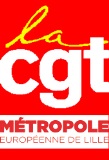 CHARGES DE TRAVAIL SERVICE ENTRETIEN DES LOCAUXSite étudié : crématorium de Wattrelos (1 agents)Méthodologie :Pour chaque étage du bâtiment nous faisons apparaître les surfaces liées aux bureaux, celles liées aux couloirs, escaliers et salles de réunion et celles liées aux sanitaires et douches.Pour chaque zone il existe une cadence liée au travail demandé (voir annexes).Détails du site :RDC : 		35.85 m² de bureaux		1004.87  m² de couloirs, escaliers et salle de réunion		66.42 m² de sanitaires1er étage : 	36.52 m² de bureaux		105.08 m² de couloirs, escaliers et salle de réunion		0 m² de sanitairesSoit un total de : 72.37 m² de bureaux		1109.95 m² de couloirs, escaliers et salle de réunion		66.42 m² de sanitairesA  chaque tâche demandée correspond une cadence, les cadences retenues sont issues d’entreprises privées de nettoyage des locaux.Balayage humide (surface dégagée) 		400 m²/hBalayage humide (surface encombrée)		300 m²/hLavage manuel (surface dégagée)			200 m²/hLavage manuel (surface encombrée)		130 m²/hLavage mécanisé					150 m²/hVidage des corbeilles et essuyage du mobilier	500 m²/hEntretien courant des sanitaires (sol compris)	  40 m²/hEntretien à fond des sanitaires			  13 m²/hCertaines tâches sont journalières, hebdomadaires ou mensuelles.Chaque jour on doit balayer et laver les couloirs, escaliers et salles de réunion.Chaque jour on doit vider les corbeilles et essuyer le mobilier.Deux fois par jour, on doit nettoyer les sanitaires. Le matin nettoyage à fond et l’après midi nettoyage courant.Une fois par semaine on doit balayer et laver les bureaux.Une fois par mois on organise un lavage mécanisé des couloirs.Résultats :Tâches journalières : 14h 38   	soit  3917 h19  de travail  (14h38*5*52)Tâches hebdomadaires : 0h 45	soit  39 h de travail (0h45*52)Tâches mensuelles : 6h34		soit 76 h26 de travail (6h34*12)Soit un total de  4032.45 h de travail anTemps de travail à la MEL : 1533 h par an4032.45/ 1533 =   2.63ETP (équivalent temps plein)Observations :Au moment de l’étude, les agents nous font remonter les problèmes suivants :Annexe 1 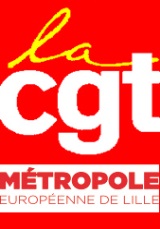 FICHE DE RENSEIGNEMENTSFICHE DE RENSEIGNEMENTSDATE : DATE : cadencecadenceprestationsprestationsjournalierjournalierhebdomadairehebdomadairemensuelmensuelm²/hm²/h300300Aspiration Aspiration 400400Balayage humide (surface dégagée) Balayage humide (surface dégagée) 2h302h30300300Balayage humide (surface encombrée) Balayage humide (surface encombrée) 0h060h06200200Lavage manuel (surface dégagée) Lavage manuel (surface dégagée) 5h005h00130130Lavage manuel (surface encombrée) Lavage manuel (surface encombrée) 0h160h16150150Lavage mécanisé Lavage mécanisé 6h346h34200200Spray méthode (balayage de finition compris) Spray méthode (balayage de finition compris) 500500Lustrage (balayage de finition compris) Lustrage (balayage de finition compris) 500500Vidage des corbeilles/cendriers et essuyage de mobilier Vidage des corbeilles/cendriers et essuyage de mobilier 0h040h043030Lessivage de conservation Lessivage de conservation 4040Entretien courant des sanitaires (sol compris) Entretien courant des sanitaires (sol compris) 1h391h391313Entretien à fond des sanitaires Entretien à fond des sanitaires 5h065h064040Décapage au mouillé (y compris aspiration et rinçage) Décapage au mouillé (y compris aspiration et rinçage) 100100Décapage à sec Décapage à sec 150150Application de protection métallisation Application de protection métallisation 5050Vitrerie Vitrerie 55Lavage de l’encadrement des fenêtres Lavage de l’encadrement des fenêtres 100100Spray moquette Spray moquette 7070Shampoing mousse sèche Shampoing mousse sèche 400400Shampoing au mouillé et aspiration Shampoing au mouillé et aspiration 150150Rotolavage revêtement textile Rotolavage revêtement textile 7070Injection extraction (surface dégagée) Injection extraction (surface dégagée) 2525Injection extraction (surface encombrée) Injection extraction (surface encombrée) 2020Lavage faïence murale Lavage faïence murale 600600Lavage à l’autolaveuse (largeur de travail 0.50 m) Lavage à l’autolaveuse (largeur de travail 0.50 m) 250250Raclage du sol humide Raclage du sol humide 500500Balayage à sec (balai de 80 cm) Balayage à sec (balai de 80 cm) 700700Application de mousse (canon à mousse)Application de mousse (canon à mousse)5050Lavage/décapage à la haute pression Lavage/décapage à la haute pression 400400Lavage à la haute pression Lavage à la haute pression SITESITECrématorium de Wattrelos  RDCCrématorium de Wattrelos  RDC14h1914h190h220h226h346h34surface à entretenir  1107.14  M²surface à entretenir  1107.14  M²Annexe 2FICHE DE RENSEIGNEMENTSFICHE DE RENSEIGNEMENTSDATE : DATE : cadenceprestationsprestationsjournalierjournalierhebdomadairehebdomadairemensuelmensuelm²/h300Aspiration Aspiration 400Balayage humide (surface dégagée) Balayage humide (surface dégagée) 0h050h05300Balayage humide (surface encombrée) Balayage humide (surface encombrée) 0h070h07200Lavage manuel (surface dégagée) Lavage manuel (surface dégagée) 0h100h10130Lavage manuel (surface encombrée) Lavage manuel (surface encombrée) 0h160h16150Lavage mécanisé Lavage mécanisé 200Spray méthode (balayage de finition compris) Spray méthode (balayage de finition compris) 500Lustrage (balayage de finition compris) Lustrage (balayage de finition compris) 500Vidage des corbeilles/cendriers et essuyage de mobilier Vidage des corbeilles/cendriers et essuyage de mobilier 0h040h0430Lessivage de conservation Lessivage de conservation 40Entretien courant des sanitaires (sol compris) Entretien courant des sanitaires (sol compris) 13Entretien à fond des sanitaires Entretien à fond des sanitaires 40Décapage au mouillé (y compris aspiration et rinçage) Décapage au mouillé (y compris aspiration et rinçage) 100Décapage à sec Décapage à sec 150Application de protection métallisation Application de protection métallisation 50Vitrerie Vitrerie 5Lavage de l’encadrement des fenêtres Lavage de l’encadrement des fenêtres 100Spray moquette Spray moquette 70Shampoing mousse sèche Shampoing mousse sèche 400Shampoing au mouillé et aspiration Shampoing au mouillé et aspiration 150Rotolavage revêtement textile Rotolavage revêtement textile 70Injection extraction (surface dégagée) Injection extraction (surface dégagée) 25Injection extraction (surface encombrée) Injection extraction (surface encombrée) 20Lavage faïence murale Lavage faïence murale 600Lavage à l’autolaveuse (largeur de travail 0.50 m) Lavage à l’autolaveuse (largeur de travail 0.50 m) 250Raclage du sol humide Raclage du sol humide 500Balayage à sec (balai de 80 cm) Balayage à sec (balai de 80 cm) 700Application de mousse (canon à mousse)Application de mousse (canon à mousse)50Lavage/décapage à la haute pression Lavage/décapage à la haute pression 400Lavage à la haute pression Lavage à la haute pression SITECrématorium de Wattrelos  1er étageCrématorium de Wattrelos  1er étage0h190h190h230h23surface à entretenir  141.06   M²surface à entretenir  141.06   M²